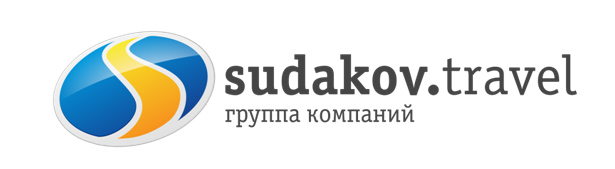 29 июня, суббота АВТОБУСНАЯ  ЭКСКУРСИЯ на фестиваль казачьего фольклора:  
«Нет вольнее Дона Тихого»
с посещением  НОВОЧЕРКАССКА
 и СТАРОЧЕРКАССКА   Программа тура:8.30   Выезд группы из Таганрога (автовокзал) 10.30 Прибытие в г. Новочеркасск. Экскурсия по городу с осмотром Патриаршего Вознесенского войскового собора, второго в России, имеющий такой статус, после Московского Успенского собора.12.30 Отъезд в станицу Старочеркасская. Пешеходная экскурсия по станице, знакомство с особенностями жизни и быта донских казаков 17-19 века. 13.30 – 16.30 Участие в фольклорном фестивале, посещение кафе, отдых и купание на   Дону  (пляж оборудован)
17.00 – сбор группы, отъезд в Таганрог.Стоимость тура 1450 руб. В стоимость входит: проезд автобусом турклассаработа экскурсоводатранспортная страховка